Publicado en Madrid el 17/12/2019 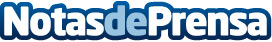 Anytime Fitness consolida su liderazgo en España en 2019El líder mundial del fitness despide 2019 con un total de 59 clubes operativos en España con los que ha mejorado un 23% su facturación, hasta los 26 millones de euros. Tras haber reforzado su presencia en distintas áreas, muy especialmente en Madrid, y llegado a nuevos territorios como León y Zaragoza, Anytime Fitness prevé abrir un mínimo de 15 centros en 2020 e implantarse en más Comunidades Autónomas como Canarias, Galicia, Asturias, Cantabria o ExtremaduraDatos de contacto:Natalia López-Maroto630636221Nota de prensa publicada en: https://www.notasdeprensa.es/anytime-fitness-consolida-su-liderazgo-en Categorias: Nacional Franquicias Finanzas Emprendedores Otros deportes Fitness http://www.notasdeprensa.es